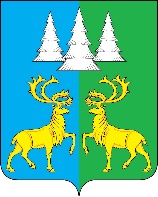 Ханты - Мансийский автономный округ – ЮграСоветский районАДМИНИСТРАЦИЯГОРОДСКОГО ПОСЕЛЕНИЯ КОММУНИСТИЧЕСКИЙПОСТАНОВЛЕНИЕ« 28 » февраля 2024 г.                	   	      	                                              № 39О внесении изменений в постановлениеАдминистрации г. п. Коммунистический от 22.11.2018г. № 278 «Об утверждении муниципальной программы «Формированиесовременной городской среды  городскогопоселения Коммунистический»	В соответствии с Бюджетным кодексом Российской Федерации, Федеральным законом от 06.10.2003 № 131-ФЗ «Об общих принципах организации местного самоуправления в Российской Федерации», Уставом городского поселения Коммунистический, постановлением Администрации г. п. Коммунистический от 06.11.2018 № 253 «О модельной муниципальной программе г. п. Коммунистический, порядке формирования утверждения и реализации муниципальных программ г. п. Коммунистический» п о с т а н о в л я ю:	1. Внести изменения в постановление Администрации г. п. Коммунистический от 22.11.2018г. № 278 ««Об утверждении муниципальной программы «Формирование современной городской среды городского поселения Коммунистический»», а именно: 1.1 Приложение к постановлению изложить в новой редакции согласно приложению к настоящему постановлению.        2. Опубликовать настоящее постановление в Бюллетене «Вестник» и разместить на официальном сайте органов местного самоуправления городского поселения Коммунистический.        3.  Настоящее постановление вступает в силу после его опубликования.        4.  Контроль исполнения настоящего постановления оставляю за собой.Глава городского поселения Коммунистический                               					                      Л.А. ВилочеваПриложение к постановлению Администрации г.п. Коммунистическийот 28.02.2024 г. № 38Паспортмуниципальной программы«Формирование современной городской среды городского поселения Коммунистический»Основные положенияПоказатели муниципальной программы2.1. Прокси-показатели муниципальной программы в 2024 годуПомесячный план достижения показателей муниципальной программы в 2024 годуСтруктура муниципальной программыФинансовое обеспечение муниципальной программыМеханизм реализации программы1. Финансирование муниципальной программы осуществляется в пределах бюджетных ассигнований, утвержденных решением Совета депутатов городского поселения Коммунистический о бюджете городского поселения Коммунистический и (или) сводной бюджетной росписью городского поселения Коммунистический.2. Реализация мероприятий по благоустройству общественных территорий осуществляется за счет средств федерального бюджета, бюджета Ханты-Мансийского автономного округа – Югры, бюджета городского поселения Коммунистический за счет иных межбюджетных трансфертов из бюджетов поселений, финансового и трудового участия граждан, а также заинтересованных лиц.3. Реализация мероприятий программы осуществляется с соблюдением требований законодательства Российской Федерации о контрактной системе в сфере закупок товаров, работ, услуг для обеспечения государственных и муниципальных нужд.4. Задача по повышению уровня благоустройства дворовых территорий многоквартирных домов состоит из мероприятий, определенных минимальным (обязательным) перечнем работ, и мероприятий определенных дополнительным перечнем работ.5. В минимальный перечень видов работ по благоустройству дворовых территорий
входит:1) ремонт дворовых проездов, включая тротуары, ливневые канализации (дренажные системы);2) обеспечение освещения дворовых территорий;3) установка скамеек и урн.Указанный перечень является исчерпывающим и не может быть расширен.
При формировании предложений по благоустройству дворовых территорий собственники помещений в многоквартирных домах, собственники иных зданий и сооружений, расположенных в границах дворовой территории, подлежащей благоустройству 
(далее заинтересованные лица) вправе отказаться от одного или нескольких видов работ, входящих в минимальный перечень видов работ по благоустройству, если такие виды работ были выполнены ранее и не требуют повторного благоустройства.Минимальный перечень работ софинансируется за счет средств, полученных муниципальным образованием в качестве субсидии из бюджета Ханты-Мансийского автономного округа – Югры при наличии решения собственников помещений
в многоквартирном доме, дворовая территория которого благоустраивается, о мероприятиях по благоустройству дворовой территории и о принятии созданного в результате благоустройства имущества в состав общего имущества многоквартирного дома.В реализации мероприятий по благоустройству дворовой территории в рамках минимального перечня работ по благоустройству предусмотрено участие заинтересованных лиц (финансовое и (или) трудовое).При реализации минимального перечня работ по благоустройству дворовых территорий финансовое и трудовое участие заинтересованных лиц обязательным условием не является и устанавливается по решению собственников помещений многоквартирных домов.Минимальный перечень видов работ является обязательным, без которого выполнение дополнительного перечня видов работ не допускается.6. В дополнительный перечень видов работ по благоустройству дворовых территорий многоквартирных домов входит:1) оборудование детских (игровых) и (или) спортивных площадок;2) оборудование автомобильных парковок; 3) оборудование контейнерных (хозяйственных) площадок для твердых коммунальных отходов;4) устройство велосипедных парковок;5) оборудование площадок для выгула собак;6) озеленение дворовых территорий;7) устройство пешеходных дорожек и ограждений;8) установка элементов навигации (указателей, аншлагов, информационных стендов).Дополнительный перечень работ софинансируется за счет средств, полученных муниципальным образованием в качестве субсидии из бюджета Ханты-Мансийского автономного округа – Югры при наличии решения собственников помещений в многоквартирном доме, дворовая территория которого благоустраивается, о мероприятиях по благоустройству дворовой территории, о софинансировании собственниками помещений многоквартирного дома работ по благоустройству дворовых территорий в размере не менее 20% стоимости выполнения таких работ и о принятии созданного в результате благоустройства имущества в состав общего имущества многоквартирного дома.7. Порядок осуществления расходов местных бюджетов, связанных с выполнением работ по благоустройству дворовых территорий, софинансирвоание которых осуществляется из бюджета Ханты-Мансийского автономного округа – Югры (приложение 9 к муниципальной программе).8. Работы по благоустройству дворовых территорий и общественных территорий
в случае, если на такой общественной территории предусматривается минимальный перечень работ по благоустройству (установка и (или) замена детского игрового и (или) спортивного оборудования, в том числе малобюджетных плоскостных спортивных сооружений, установка малых архитектурных форм, устройство пешеходных дорожек, озеленение) и площадь общественной территории не превышает 10000 кв.м., должны осуществляться на основании дизайн-проекта и сметной документации на выполнение работ. В дизайн-проект включается машинописное и видеоописание проекта благоустройства, в том числе концепция проекта и перечень (в том числе визуализированный) элементов благоустройства, предполагаемых к размещению на соответствующей территории. Содержание дизайн-проекта зависит от вида и состава планируемых работ. Дизайн-проект может быть подготовлен в виде проектно-сметной документации.9. Работы по благоустройству иных общественных территорий, не указанных в пункте 8 настоящего раздела должны осуществляться на основании проектно-сметной документации и архитектурно-планировочной концепции, содержащей в себе принципиальные архитектурно-дизайнерские и функционально-планировочные решения, определяющие облик, характер и виды использования общественной территории.10. Работы по благоустройству дворовых и общественных территорий выполняются
с учетом необходимости обеспечения физической, пространственной и информационной доступности зданий, сооружений, дворовых и общественных территорий для инвалидов
и других маломобильных групп населения.11. Предельная дата заключения Соглашений по результатам закупки товаров, работ
и услуг для обеспечения муниципальных нужд в целях реализации муниципальной программы не позднее 1 апреля года предоставления субсидии.12. При заключении муниципальных контрактов по благоустройству дворовых
и общественных территорий необходимо предусматривать условие о гарантийном сроке
не менее 3 лет на результаты выполненных работ.13. В процессе выполнения работ по благоустройству и после ввода объектов
в эксплуатацию размещение компонентов единого визуального стиля проекта «Формирование комфортной городской среды», утверждаемых Министерством строительства и жилищно-коммунального хозяйства Российской Федерации.14. Доля объема закупок оборудования, имеющего российского происхождение
в общем объеме закупок при реализации мероприятий по региональному проекту «Формирование комфортной городской среды» должно составлять не менее 90%.15. Исполнитель муниципальной программы вправе исключать из адресного перечня дворовых и общественных территорий, подлежащих благоустройству в рамках реализации муниципальной программы, территории, расположенные вблизи многоквартирных домов, физический износ основных конструктивных элементов (крыша, стены, фундамент) которых превышает 70%, а также территории, которые планируются к изъятию для муниципальных или государственных нужд в соответствии с генеральным планом, соответствующего поселения, при условии одобрения решения об исключении указанных территорий из адресного перечня дворовых территорий и общественных территорий межведомственной комиссией в порядке, установленном такой комиссией.16. Исполнитель муниципальной программы вправе исключать из адресного перечня дворовых территорий, подлежащих благоустройству в рамках реализации муниципальной программы, дворовые территории, собственники помещений многоквартирных домов которых приняли решение об отказе от благоустройства дворовой территории в рамках реализации муниципальной программы или не приняли решения о благоустройстве дворовой территории в сроки, установленные муниципальной программой.17. В рамках реализации муниципальной программы предусматриваются мероприятия по проведению работ по образованию земельных участков, на которых расположены многоквартирные дома (приложение 7 к муниципальной программе), работы по благоустройству дворовых территорий которых софинансируются за счет субсидий.18. Адресный перечень объектов недвижимого имущества (включая объекты незавершенного строительства) и земельных участков, находящихся в собственности (пользовании) юридических лиц и индивидуальных предпринимателей, подлежащих благоустройству до 2028 года, установлен настоящей программой (приложение 8
к муниципальной программе).19. Мероприятия по инвентаризации уровня благоустройства индивидуальных жилых домов и земельных участков, предоставленных  для их размещения, с заключением по результатам инвентаризации соглашений с собственниками (пользователями) указанных домов (собственниками (пользователями) земельных участков) об их благоустройстве заключаются не позднее последнего года реализации приоритетного проекта «Формирование комфортной городской среды» и осуществляются в соответствии с требованиями утвержденных в поселениях правил благоустройства территории и порядка проведения такой инвентаризации (приложение 6 к муниципальной программе).20. Нормативная стоимость мероприятий определяется на основе сметного метода, исходя из Федеральных единичных расценок, и индекса перерасчета стоимости установленного для Ханты-Мансийского автономного округа – Югры.21. В целях реализации мероприятий муниципальной программы, 
поселение заключает соглашения с администрацией Советского района на предоставление субсидий по благоустройству территорий муниципального образования, в том числе общественных и дворовых территорий в рамках приоритетного проекта «Формирование комфортной городской среды» (далее соглашение).22. Межбюджетные трансферты поселениям предоставляются на следующих условиях:22.1. Завершение в полном объеме реализации мероприятий муниципальной программы (подпрограммы) в прошедшем году;22.2. Разработка, опубликование для общественного обсуждения и утверждение муниципальной программы поселения (изменений в действующую муниципальную программу), включающую, в том числе следующую информацию:а) адресный перечень дворовых территорий, нуждающихся в благоустройстве (с учетом их физического состояния) и подлежащих благоустройству в указанный период, исходя из минимального перечня работ по благоустройству (очередность благоустройства определяется в порядке поступления предложений заинтересованных лиц об их участии
в выполнении указанных работ);б) адресный перечень всех общественных территорий, нуждающихся в благоустройстве (с учетом их физического состояния общественной территории) и подлежащих благоустройству в указанный период;в) адресный перечень объектов недвижимого имущества (включая объекты незавершенного строительства) и земельных участков, находящихся в собственности (пользовании) юридических лиц и индивидуальных предпринимателей, которые подлежат благоустройству не позднее последнего года реализации федерального проекта за счет средств указанных лиц в соответствии с требованиями утвержденных в поселении правил благоустройства территории;г) мероприятия по инвентаризации уровня благоустройства индивидуальных жилых домов и земельных участков, предоставленных для их размещения, с заключением по результатам инвентаризации соглашений с собственниками (пользователями) указанных домов (собственниками (пользователями) земельных участков) об их благоустройстве не позднее последнего года реализации федерального проекта в соответствии с требованиями утвержденных в поселении правил благоустройства территории;д) информацию о форме участия (финансовое и (или) трудовое) и доле участия заинтересованных лиц в выполнении минимального перечня работ по благоустройству дворовых территорий;минимальный перечень видов работ по благоустройству дворовых территорий (ремонт дворовых проездов, включая тротуары, ливневые канализации (дренажные системы), обеспечение освещения дворовых территорий, установка скамеек, урн), софинансируемых за счет средств, полученных муниципальным образованием в качестве субсидии из бюджета ХМАО-Югры (далее минимальный перечень видов работ по благоустройству) при наличии решения собственников помещений в многоквартирном доме, дворовая территория которого благоустраивается, о мероприятиях по благоустройству дворовой территории и о принятии созданного в результате благоустройства имущества в состав общего имущества многоквартирного дома;е) информацию о форме участия (финансовое и (или) трудовое) и доле участия заинтересованных лиц в выполнении дополнительного перечня работ по благоустройству дворовых территорий;перечень дополнительных видов работ по благоустройству дворовых территорий многоквартирных домов (оборудование детских (игровых) и (или) спортивных площадок, оборудование автомобильных парковок; оборудование контейнерных (хозяйственных) площадок для твердых коммунальных отходов, устройство велосипедных парковок, оборудование площадок для выгула собак, озеленение дворовых территорий, устройство пешеходных дорожек и ограждений, установка элементов навигации (указателей, аншлагов, информационных стендов) (далее дополнительный перечень работ по благоустройству), софинансируемых за счет средств, полученных муниципальным образованием в качестве субсидии из бюджета ХМАО-Югры, при наличии решения собственников помещений 
в многоквартирном доме, дворовая территория которого благоустраивается, о мероприятиях по благоустройству дворовой территории, о софинансировании собственниками помещений многоквартирного дома работ по благоустройству дворовых территорий в размере не менее 20% стоимости выполнения таких работ и о принятии созданного в результате благоустройства имущества в состав общего имущества многоквартирного дома;ж) право муниципального образования исключать из адресного перечня дворовых
и общественных территорий, подлежащих благоустройству в рамках реализации муниципальной программы, территории, расположенные вблизи многоквартирных домов, физический износ основных конструктивных элементов (крыша, стены, фундамент) которых превышает 70%, а также территории, которые планируются к изъятию для муниципальных или государственных нужд в соответствии с генеральным планом соответствующего поселения при условии одобрения решения об исключении указанных территорий из адресного перечня дворовых территорий и общественных территорий межведомственной комиссией в порядке, установленном такой комиссией;з) право муниципального образования исключать из адресного перечня дворовых территорий, подлежащих благоустройству в рамках реализации муниципальной программы, дворовые территории, собственники помещений многоквартирных домов которых приняли решение об отказе от благоустройства дворовой территории в рамках реализации соответствующей программы или не приняли решения о благоустройстве дворовой территории в сроки, установленные соответствующей программой;и) мероприятия по проведению работ по образованию земельных участков, на которых расположены многоквартирные дома, работы по благоустройству дворовых территорий которых софинансируются за счет субсидий;й) условие о предельной дате заключения соглашений по результатам закупки товаров, работ и услуг для обеспечения муниципальных нужд в целях реализации муниципальных программ не позднее 1 апреля года предоставления субсидии;к) определение условий о гарантийном сроке не менее 3 лет на результаты выполненных работ по благоустройству дворовых и общественных территорий при заключении муниципальных контрактов;л) порядок осуществления расходов местных бюджетов, связанных с выполнением работ по благоустройству дворовых территорий, софинансирование которых осуществляется из бюджета Ханты-Мансийского автономного округа.23. Работы по благоустройству дворовых и общественных территорий необходимо выполнять с учетом необходимости обеспечения физической, пространственной 
и информационной доступности зданий, сооружений, дворовых и общественных территорий для инвалидов и других маломобильных групп населения.24. Органы местного самоуправления обеспечивают:а) синхронизацию выполнения работ в рамках муниципальной программы (подпрограммы) с реализуемыми в муниципальных образованиях федеральными, региональными и муниципальными программами (планами) строительства (реконструкции, ремонта) объектов недвижимого имущества, программ по ремонту и модернизации инженерных сетей и иных объектов, расположенных на соответствующей территории, программ капитального ремонта общего имущества многоквартирных домов;б) синхронизацию мероприятий в рамках муниципальной программы с реализуемыми в муниципальных образованиях мероприятиями в сфере обеспечения доступности городской среды для маломобильных групп населения, цифровизации городского хозяйства, а также мероприятиями в рамках национальных проектов «Демография», «Образование», «Экология», «Безопасные и качественные автомобильные дороги», «Культура», «Малое 
и среднее предпринимательство и поддержка индивидуальной предпринимательской инициативы» в соответствии с перечнем таких мероприятий и методическими рекомендациями по синхронизации мероприятий в рамках государственных 
и муниципальных программ, утверждаемыми Министерством строительства и жилищно-коммунального хозяйства Российской Федерации;в) проведение ежегодного рейтингового голосования среди жителей муниципального образования с численностью населения свыше 20 тысяч человек по отбору общественных территорий, подлежащих благоустройству, и включение отобранных общественных территорий в муниципальные программы и размещение информации о итогах голосования в информационно-телекоммуникационной сети Интернет в разделе «Формирование комфортной городской среды»;г) финансирование расходов за счет средств бюджетов муниципальных образований по разработке проектно-сметной документации, дизайн-проектов, проведению проверки достоверности сметной стоимости работ по благоустройству и дизайн-проектов, техническому надзору, авторскому надзору, выполнению кадастровых работ и других расходов, не связанных с выполнением непосредственно устройства объектов или строительно-монтажных работ в рамках благоустройства;д) недопущение благоустройства дворовых территорий, прилегающих 
к многоквартирным домам, признанными в установленном порядке аварийными 
и подлежащими сносу, а также к многоквартирным домам, которые считаются ветхими 
и непригодными для проживания;е) проведение общественных обсуждений проектов муниципальных программ, включая в электронной форме в информационно-телекоммуникационной сети Интернет (срок обсуждения - не менее 30 календарных дней со дня опубликования таких проектов муниципальных программ), в том числе при внесении в них изменений;ж) учет предложений заинтересованных лиц о включении дворовой территории, общественной территории в муниципальную программу;з) подготовку не позднее 1 декабря предшествующего года году проведения благоустройства объектов с учетом обсуждения с представителями заинтересованных лиц дизайн-проекта благоустройства каждой дворовой территории, включенной в муниципальную программу (подпрограмму), а также дизайн-проекта благоустройства общественной территории, в которые включается текстовое и визуальное описание предлагаемого проекта, в том числе его концепция и перечень (в том числе визуализированный) элементов благоустройства, предлагаемых к размещению на соответствующей территории;и) проведение работ по образованию земельных участков, на которых расположены многоквартирные дома, в целях софинансирования работ по благоустройству дворовых территорий;й) актуализацию муниципальных программ по результатам проведения голосования по отбору общественных территорий;к) предоставление отчетности и документации, связанной с мероприятиями по благоустройству в соответствии с муниципальными программами;л) в процессе выполнения работ по благоустройству и после ввода объектов в эксплуатацию размещение компонентов единого визуального стиля проекта «Формирование комфортной городской среды», утверждаемых Министерством строительства и жилищно-коммунального хозяйства Российской Федерации;м) осуществление контроля за ходом выполнения муниципальной программы общественной комиссией из представителей органов местного самоуправления, политических партий и движений, общественных организаций, иных заинтересованных лиц; размещение в информационно-телекоммуникационной сети Интернет документов о составе общественной комиссии, протоколов и графиков заседаний указанной общественной комиссии;25. В случае невыполнения обязательств органами местного самоуправления в установленный срок, перечисление межбюджетных трансфертов приостанавливается до их выполнения.26. Заявки на перечисление межбюджетных трансфертов за фактически выполненные объемы работ администрации поселений направляют в адрес администрации Советского района не позднее 1 рабочего дня с момента подписания унифицированных форм документов КС-2, КС-3, с представлением следующих документов:а) унифицированные формы КС-2 и КС-3, акты о приемке выполненных работ в соответствии с заключенным муниципальным контрактом (договором) на выполнение работ;б) муниципальный контракт (договор) на выполнение работ;в) сводный сметный расчет, локальный сметный расчет, смета муниципального контракта (договора) на выполнение работ;г) фотоматериалы, фиксирующие выполнение работ в соответствии с КС-2, КС-3, актами о приемке выполненных работ;д) фотографии объектов до и после проведения благоустройства;е) комиссионный акт общественной приемки выполненных работ;ж) решения общих собраний собственников помещений в многоквартирных домах при благоустройстве дворовых территорий.26.1. Администрация Советского района направляет заявку на перечисление межбюджетных трансфертов в форме субсидии на реализацию программ формирование современной городской среды из бюджета Ханты-Мансийского автономного округа – Югры в бюджет Советского района в адрес Департамента пространственного развития
и архитектуры Ханты-Мансийского автономного округа-Югры не позднее 1 рабочего дня
с момента получения заявки от администраций поселений.27. Реализация мероприятий программы осуществляется с соблюдением требований законодательства Российской Федерации о контрактной системе в сфере закупок товаров, работ, услуг для обеспечения государственных и муниципальных нужд.28. Реализация мероприятий осуществляется с использованием бережливых технологий. В целях применения технологий бережливого производства предусмотрено участие в семинарах и на курсах, проводимых для сотрудников КРКК и соисполнителей муниципальной программы по обучению методам и инструментам бережливого производства в жилищно-коммунальном комплексе согласно утвержденным в Ханты-Мансийском автономном округе - Югре программам в сфере формирования современной городской среды.29. Ответственный исполнитель муниципальной программы: 1) разрабатывает в пределах своих полномочий проекты муниципальных правовых актов городского поселения Коммунистический, необходимых для реализации программы; 2) ежегодно предоставляет отчет о реализации программы в порядке, установленном распоряжением Администрации городского поселения Коммунистический;3) ежегодно проводит оценку эффективности реализации программы в порядке, установленном распоряжением Администрации городского поселения Коммунистический;4) организует размещение программы в актуальной редакции, информации о реализации программы на официальном сайте органов местного самоуправления городского поселения Коммунистический, на общедоступном информационном ресурсе стратегического планирования в информационно-телекоммуникационной сети «Интернет»;5) направляет уведомления и предоставляет отчетность в Министерство экономического развития Российской Федерации посредством ГАИС «Управление»;6) несет дисциплинарную, гражданско-правовую и административную ответственность за полноту и достоверность информации, содержащейся в муниципальной программе, отчетности о ходе реализации муниципальной программы.30. Соисполнители муниципальной программы:1) обеспечивают исполнение мероприятий структурных элементов муниципальной программы;2) несут дисциплинарную, гражданско-правовую и административную ответственность за реализацию структурных элементов муниципальной программы; полноту и достоверность информации, содержащейся в структурном элементе муниципальной программы, отчетности о ходе реализации структурного элемента муниципальной программы.3) представляют ответственному исполнителю муниципальной программы информацию о реализации структурного элемента муниципальной программы, в срок до 10 числа месяца, следующего за отчетным кварталом;4) представляют ответственному исполнителю программы информацию для проведения оценки эффективности реализации программы, подготовки годового отчета о реализации программы.31. Ответственные за достижение показателей:1) обеспечивают достижение показателей муниципальной программы, в том числе установленных указами Президента Российской Федерации;2) несут дисциплинарную, гражданско-правовую и административную ответственность за не достижение показателей, предусмотренных соглашениями о предоставлении межбюджетных трансфертов (субсидий, субвенций) из федерального бюджета, бюджета Ханты-Мансийского автономного округа – Югры бюджету городского поселения Коммунистический; не достижение показателей муниципальной программы, в том числе установленных указами Президента Российской Федерации.Приложение 1к муниципальной программе «Формирование современной городской среды городского поселения Коммунистический»Порядокаккумулирования средств заинтересованных лиц, направляемых на выполнение минимального и дополнительного перечней работ по благоустройству дворовых территорий1. Общие положения1.1. Настоящий Порядок аккумулирования средств заинтересованных лиц, направляемых на выполнение минимального и дополнительного перечней работ
по благоустройству дворовых территорий (далее Порядок), регламентирует процедуру аккумулирования средств заинтересованных лиц, направляемых на выполнение минимального, дополнительного перечней работ по благоустройству дворовых территорий, механизм контроля за их расходованием, а также устанавливает порядок и формы трудового и (или) финансового участия граждан в выполнении указанных работ.1.2. Под формой трудового участия понимается неоплачиваемая трудовая деятельность заинтересованных лиц, имеющая социально полезную направленность, не требующая специальной квалификации и организуемая для выполнения минимального и (или) дополнительного перечня работ по благоустройству дворовых территорий.1.3. Под формой финансового участия понимается привлечение денежных средств заинтересованных лиц для финансирования части затрат по выполнению минимального
и (или) дополнительного перечня работ по благоустройству дворовых территорий.2. Порядок трудового и (или) финансового участия заинтересованных лиц2.1. Организация трудового участия, осуществляется заинтересованными лицами
в соответствии с решением общего собрания собственников помещений в многоквартирном доме, дворовая территория которого подлежит благоустройству, оформленного соответствующим протоколом общего собрания собственников помещений
в многоквартирном доме.2.2. На собрании собственников, жителей многоквартирного (-ых) домов обсуждаются условия о трудовом участии собственников, жителей многоквартирного(-ых) домов, собственников иных зданий и сооружений, расположенных в границах дворовой территории, подлежащей благоустройству, в мероприятиях по благоустройству дворовых территорий. Решение о выбранных работах также включается в протокол общего собрания собственников.2.3. Трудовое участие граждан может быть внесено в виде следующих мероприятий, не требующих специальной квалификации, таких как:субботники;подготовка дворовой территории к началу работ (земляные работы);участие в строительных работах - снятие старого оборудования, установка уличной мебели, зачистка от ржавчины, окрашивание элементов благоустройства;участие в озеленении территории – высадка растений, создание клумб, уборка территории;обеспечение благоприятных условий для работников подрядной организации, выполняющей работы (например, организация горячего чая).2.4. Информация о начале реализации мероприятий по благоустройству (конкретная дата, место проведения, памятка и другие материалы) размещаются администрацией муниципального образования на своем официальном сайте в информационно-телекоммуникационной сети «Интернет», а также непосредственно в многоквартирных домах на информационных стендах.2.5. В качестве подтверждения трудового участия заинтересованных лиц совет многоквартирного дома, либо организация, осуществляющая содержание и ремонт жилищного фонда, предоставляет в уполномоченный орган поселения соответствующий отчет о проведении мероприятий с трудовым участием граждан, приложением к такому отчету фото-, видео материалов.2.6. Организация финансового участия, осуществляется заинтересованными лицами
в соответствии с решением общего собрания собственников помещений в многоквартирном доме, дворовая территория которого подлежит благоустройству, оформленного соответствующим протоколом общего собрания собственников помещений
в многоквартирном доме, в объеме не менее установленного муниципальной программой поселения.2.7. Для целей финансового участия заинтересованных лиц в благоустройстве территории поселения открывает счет в российской кредитной организации, величина собственных средств (капитала) которых составляет не менее 20 миллиардов рублей, либо
в органах казначейства, и размещает реквизиты на своем официальном сайте поселения.2.8. Заинтересованные лица, желающие финансово поучаствовать в благоустройстве дворовой территории, перечисляют денежные средства по реквизитам, с указанием
в назначении платежа номера дома и улицы поселения.2.9. Финансовое участие граждан может быть также организовано посредством сбора денежных средств физических лиц с ведением соответствующей ведомости представителем управляющей организации или товарищества собственников жилья многоквартирного дома, либо путем предоставления рассрочки платежа и включения необходимой суммы
в ежемесячный платежный счет на оплату жилищно-коммунальных услуг.2.10. Впоследствии, уплаченные средства собственников жилья также вносятся на счет, открытый поселением, с указанием в назначении платежа номера дома и улицы поселения.3. Условия аккумулирования и расходования средств3.1. Информацию (суммы) о поступивших (поступающих) денежных средствах поселения размещает (обновляет) на официальном сайте муниципального образования
в течении каждой рабочей недели в разрезе улицы и номера дома муниципального образования.3.2. Поселение ежемесячно обеспечивает направление данных о поступивших
от заинтересованных лиц денежных средствах в разрезе многоквартирных домов, дворовые территории которых подлежат благоустройству, в адрес уполномоченной общественной комиссии.3.3. Расходование аккумулированных денежных средств заинтересованных лиц осуществляется в соответствии с условиями договора (соглашения) на выполнение работ
по благоустройству дворовых территорий.3.4. Поселение осуществляет перечисление средств заинтересованных лиц
на расчетный счет подрядной организации, открытый в учреждениях Центрального банка Российской Федерации или кредитной организации, не позднее двадцатого рабочего дня после согласования актов приемки работ (услуг) по организации благоустройства дворовых территорий многоквартирных домов, с лицами, которые уполномочены действовать
от имени заинтересованных лиц.4. Контроль за соблюдением условий Порядка4.1. Контроль за целевым расходованием аккумулированных денежных средств заинтересованных лиц осуществляется уполномоченным органом поселения в соответствии с бюджетным законодательством.4.2. Поселение обеспечивает возврат аккумулированных денежных средств заинтересованным лицам в срок до 31 декабря текущего года при условии:экономии денежных средств, по итогам проведения конкурсных процедур;неисполнения работ по благоустройству дворовой территории многоквартирного дома по вине подрядной организации;не предоставления заинтересованными лицами доступа к проведению благоустройства на дворовой территории;возникновения обстоятельств непреодолимой силы;возникновения иных случаев, предусмотренных действующим законодательством.Приложение 2к муниципальной программе «Формирование современной городской среды городского поселения Коммунистический»Порядок разработки, обсуждения с заинтересованными лицами и утверждения дизайн-проекта благоустройства дворовой территории, включенной в муниципальную программу1. Общие положения1.1. Настоящий Порядок регламентирует процедуру разработки, обсуждения
с заинтересованными лицами и утверждения дизайн-проекта благоустройства дворовой территории, включенной в муниципальную программу «Формирование комфортной городской среды на территории городского поселения Коммунистический на 2019-2025 годы и на период до 2030 года» (далее Порядок).1.2. Под дизайн-проектом понимается графический и текстовый материал, включающий в себя визуализированное в трех измерениях изображение дворовой территории, представленный в нескольких ракурсах, с планировочной схемой, фото фиксацией существующего положения, с описанием работ и мероприятий, предлагаемых
к выполнению (далее дизайн-проект).1.3. Содержание дизайн-проекта зависит от вида и состава планируемых
к благоустройству работ. Это может быть как проектная, сметная документация, так
и упрощенный вариант в виде изображения дворовой территории с описанием работ
и мероприятий, предлагаемых к выполнению.1.4. К заинтересованным лицам относятся: собственники помещений
в многоквартирных домах, собственники иных зданий и сооружений, расположенных
в границах дворовой территории (далее заинтересованные лица).2. Разработка дизайн-проекта2.1. Разработка дизайн-проекта осуществляется уполномоченными органами поселений, в течение 20 дней со дня утверждения общественными комиссиями протокола оценки (ранжирования) заявок заинтересованных лиц на включение в адресный перечень дворовых территорий проекта программы.2.2. Разработка дизайн-проекта благоустройства дворовой территории многоквартирного дома осуществляется с учетом минимального и дополнительного перечней работ по благоустройству дворовой территории, утвержденных протоколом общего собрания собственников жилья в многоквартирном доме, в отношении которой разрабатывается дизайн-проект благоустройства.3. Обсуждение, согласование и утверждение дизайн-проекта3.1. В целях обсуждения, согласования и утверждения дизайн-проекта благоустройства дворовой территории многоквартирного дома, уполномоченный орган местного самоуправления поселения (далее уполномоченный орган) уведомляет представителя собственников, который вправе действовать в интересах всех собственников помещений в многоквартирном доме, придомовая территория которого включена в адресный перечень дворовых территорий проекта программы (далее представитель собственников), о готовности дизайн-проекта в течение двух рабочих дней со дня его изготовления.3.2. Представитель собственников обеспечивает обсуждение, согласование дизайн-проекта благоустройства дворовой территории многоквартирного дома, для дальнейшего его утверждения в срок, не превышающий 15 рабочих дней.3.3. В целях максимального учета мнений граждан дизайн-проект размещается
на официальном сайте муниципального образования для голосования собственников
и жителей многоквартирного дома с указанием конкретного срока окончания приема замечаний и предложений.3.4. Утверждение дизайн-проекта благоустройства дворовой территории многоквартирного дома осуществляется уполномоченным органом местного самоуправления муниципального образования в течение трех рабочих дней со дня согласования дизайн-проекта дворовой территории многоквартирного дома представителем собственников.3.5. Дизайн-проект на благоустройство дворовой территории многоквартирного дома утверждается в двух экземплярах, в том числе один экземпляр хранится у представителя собственников.Приложение 3к муниципальной программе «Формирование современной городской среды городского поселения Коммунистический»Визуализированный перечень образцов элементов благоустройства,предлагаемых к размещению на дворовых территориях, в рамках проведения мероприятий минимального перечня работ по благоустройствуПриложение 4к муниципальной программе «Формирование современной городской среды городского поселения Коммунистический»Адресный перечень всех дворовых территорий, нуждающихся в благоустройстве на территории городского поселения Коммунистический1)  п г т. Коммунистический, ул. Лесная, д. 2-4;2) п г т. Коммунистический, ул. Лесная, д. 6;3) п г т. Коммунистический, ул. Тюменская, д.д. 2, 4;4) п г т. Коммунистический, ул. Медиков, д. 11 а;5) п г т. , ул. Медиков, д. 5 а.Приложение 5к муниципальной программе «Формирование современной городской среды городского поселения Коммунистический»Адресный перечень общественных территорий, нуждающихся в благоустройстве на территории городского поселения Коммунистический1)  пгт.Коммунистический (благоустройство территории, прилегающей к Храму);2) пгт.Коммунистический (благоустройство сквера);3) пгт.Коммунистический (благоустройство общественной территории в рамках реализации проекта «Медик лайф».Приложение 6к муниципальной программе «Формирование современной городской среды городского поселения Коммунистический»Мероприятия по инвентаризации уровня благоустройства индивидуальных жилых домов и земельных участков, предоставляемых для их размещения, с заключением по результатам инвентаризации соглашений с собственниками (пользователями) указанных домов (собственниками (землепользователями) земельных участков) об их благоустройстве не позднее 2028 года                                                                                                                                                 Приложение 7к муниципальной программе«Формирование современной городской среды городского поселения Коммунистический»Адресный перечень земельных участков, на которых расположены многоквартирные дома,работы по благоустройству дворовых территорий которых софинансируются за счет субсидий, мероприятия по межеванию территорий общественного, жилого и рекреационного назначения, проектов по благоустройству общественных и дворовых территорий, в которых будет предусмотрено размещение спортивных и детских площадок до 2028 годаПриложение 8к муниципальной программе «Формирование современной городской среды городского поселения Коммунистический»Адресный перечень объектов недвижимого имущества (включая объекты незавершенного строительства) и земельных участков, находящихся в собственности (пользовании) юридических лиц и индивидуальных предпринимателей, подлежащих благоустройствудо 2028 годаПриложение 9к муниципальной программе «Формирование современной городской среды городского поселения Коммунистический»Порядок осуществления расходов местных бюджетов, связанных с выполнением работ по благоустройству дворовых территорий, софинансирование которых осуществляется из бюджета Ханты-Мансийского автономного округа:1) В целях реализации мероприятий муниципальных программ поселений по благоустройству дворовых территорий, софинансировнаие которых осуществляется из бюджета Ханты-Мансийского автономного округа – Югры, с органами местного самоуправления поселений заключаются соглашения о предоставление межбюджетных трансфертов на поддержку муниципальных программ (подпрограмм) формирования современной городской среды (далее соглашение);2) Заявки на перечисление межбюджетных трансфертов за фактически выполненные объемы работ по благоустройству дворовых территорий, софинансирование которых осуществляется из бюджета Ханты-Мансийского автономного округа, администрации поселении направляют в адрес администрации Советского района не позднее 1 рабочего дня с момента подписания унифицированных форм документов КС-2, КС-3, с представлением следующих документов:а) унифицированные формы КС-2 и КС-3, акты о приемке выполненных работ в соответствии с заключенным муниципальным контрактом (договором) на выполнение работ;б) муниципальный контракт (договор) на выполнение работ;в) сводный сметный расчет, локальный сметный расчет, смета муниципального контракта (договора) на выполнение работ;г) фотоматериалы, фиксирующие выполнение работ в соответствии с КС-2, КС-3, актами о приемке выполненных работ;д) фотографии объектов до и после проведения благоустройства;е) комиссионный акт общественной приемки выполненных работ;ж) решения общих собраний собственников помещений в многоквартирных домах при благоустройстве дворовых территорий.3) Администрация Советского района направляет заявку на перечисление межбюджетных трансфертов за фактически выполненные объемы работ по благоустройству дворовых территорий, софинансирование которых осуществляется из бюджета Ханты-Мансийского автономного округа, в адрес Департамента пространственного развития и архитектуры Ханты-Мансийского автономного округа-Югры не позднее 1 рабочего дня с момента получения заявки от администраций поселений.Куратор муниципальной программы  Карачевцева Оксана Николаевна, заместитель главы городского поселения КоммунистическийОтветственный исполнитель муниципальной программыАдминистрация городского поселения КоммунистическийПериод реализации муниципальной программы2024-2030 годыЦели муниципальной программыСоздание комфортной городской среды городского поселения КоммунистическийНаправления (подпрограммы) муниципальной программыОбъемы финансового обеспечения за весь период реализации3 191,1 тыс. рубСвязь с национальными целями развития Российской Федерации/государственными программами автономного округаКомфортная и безопасная среда для жизни/Качество городской среды/Государственная программа Ханты-Мансийского автономного округа – Югры - «Пространственное развитие и формирование комфортной городской среды»№ п/пНаименование показателяУровень показателяЕдиница измерения (по ОКЕИ)Базовое значениеБазовое значениеЗначение показателя по годамЗначение показателя по годамЗначение показателя по годамЗначение показателя по годамЗначение показателя по годамЗначение показателя по годамЗначение показателя по годамДокументОтветственный за достижение показателяСвязь с показателями национальных целей№ п/пНаименование показателяУровень показателяЕдиница измерения (по ОКЕИ)значениегод2024 год2025 год2026 год2027 год2028 год2029 год2030 годДокументОтветственный за достижение показателяСвязь с показателями национальных целей12345678910111213141516Цель 1. 	Создание комфортной городской среды городского поселения КоммунистическийЦель 1. 	Создание комфортной городской среды городского поселения КоммунистическийЦель 1. 	Создание комфортной городской среды городского поселения КоммунистическийЦель 1. 	Создание комфортной городской среды городского поселения КоммунистическийЦель 1. 	Создание комфортной городской среды городского поселения КоммунистическийЦель 1. 	Создание комфортной городской среды городского поселения КоммунистическийЦель 1. 	Создание комфортной городской среды городского поселения КоммунистическийЦель 1. 	Создание комфортной городской среды городского поселения КоммунистическийЦель 1. 	Создание комфортной городской среды городского поселения КоммунистическийЦель 1. 	Создание комфортной городской среды городского поселения КоммунистическийЦель 1. 	Создание комфортной городской среды городского поселения КоммунистическийЦель 1. 	Создание комфортной городской среды городского поселения КоммунистическийЦель 1. 	Создание комфортной городской среды городского поселения КоммунистическийЦель 1. 	Создание комфортной городской среды городского поселения КоммунистическийЦель 1. 	Создание комфортной городской среды городского поселения КоммунистическийЦель 1. 	Создание комфортной городской среды городского поселения Коммунистический1.1Количество благоустроенных дворовых территорий.«ГП»Ед.52022 год6689101112Указ Президента Российской Федерации от 21 июля 2020 года № 474 «О национальных целях развития Российской Федерации на период до 2030 года»Администрация городского поселения КоммунистическийФедеральный проект «Формирование комфортной городской среды» национального проекта «Жилье и городская среда»1.2Количество благоустроенных общественных территорий.«ГП»Ед.32022 год5555555Указ Президента Российской Федерации от 21 июля 2020 года № 474 «О национальных целях развития Российской Федерации на период до 2030 года»Администрация городского поселения КоммунистическийФедеральный проект «Формирование комфортной городской среды» национального проекта «Жилье и городская среда»1.3Доля граждан, принявших участие в решении вопросов развития городской среды, от общего количества граждан в возрасте от 14 лет, проживающих в поселении.«ГП»проценты252022 год30303030303030Указ Президента Российской Федерации от 21 июля 2020 года № 474 «О национальных целях развития Российской Федерации на период до 2030 года»Администрация городского поселения КоммунистическийФедеральный проект «Формирование комфортной городской среды» национального проекта «Жилье и городская среда»№ п/пНаименование прокси-показателяПризнак возрастания/ убыванияЕдиница измерения (по ОКЕИ)Базовое значениеБазовое значениеЗначение показателя по кварталам/месяцамЗначение показателя по кварталам/месяцамЗначение показателя по кварталам/месяцамЗначение показателя по кварталам/месяцамОтветственный за достижение показателя№ п/пНаименование прокси-показателяПризнак возрастания/ убыванияЕдиница измерения (по ОКЕИ)значениегодNN+1…N+nОтветственный за достижение показателя12345678910111Показатель муниципальной программы «Наименование», ед. измерения по ОКЕИПоказатель муниципальной программы «Наименование», ед. измерения по ОКЕИПоказатель муниципальной программы «Наименование», ед. измерения по ОКЕИПоказатель муниципальной программы «Наименование», ед. измерения по ОКЕИПоказатель муниципальной программы «Наименование», ед. измерения по ОКЕИПоказатель муниципальной программы «Наименование», ед. измерения по ОКЕИПоказатель муниципальной программы «Наименование», ед. измерения по ОКЕИПоказатель муниципальной программы «Наименование», ед. измерения по ОКЕИПоказатель муниципальной программы «Наименование», ед. измерения по ОКЕИПоказатель муниципальной программы «Наименование», ед. измерения по ОКЕИ1.1«Наименование прокси-показателя» 1.NNПоказатель муниципальной программы «Наименование», ед. измерения по ОКЕИПоказатель муниципальной программы «Наименование», ед. измерения по ОКЕИПоказатель муниципальной программы «Наименование», ед. измерения по ОКЕИПоказатель муниципальной программы «Наименование», ед. измерения по ОКЕИПоказатель муниципальной программы «Наименование», ед. измерения по ОКЕИПоказатель муниципальной программы «Наименование», ед. измерения по ОКЕИПоказатель муниципальной программы «Наименование», ед. измерения по ОКЕИПоказатель муниципальной программы «Наименование», ед. измерения по ОКЕИПоказатель муниципальной программы «Наименование», ед. измерения по ОКЕИПоказатель муниципальной программы «Наименование», ед. измерения по ОКЕИN.n«Наименование прокси-показателя»……№ п/пНаименование показателяУровень показателяЕдиница измерения (по ОКЕИ)Плановые значения по кварталам/месяцамПлановые значения по кварталам/месяцамПлановые значения по кварталам/месяцамПлановые значения по кварталам/месяцамПлановые значения по кварталам/месяцамПлановые значения по кварталам/месяцамПлановые значения по кварталам/месяцамПлановые значения по кварталам/месяцамПлановые значения по кварталам/месяцамПлановые значения по кварталам/месяцамПлановые значения по кварталам/месяцамНа конец 2024 годаянв.фев.мартапр.майиюньиюльавг.сент.окт.нояб.123456789101112131415161.Создание комфортной городской среды городского поселения КоммунистическийСоздание комфортной городской среды городского поселения КоммунистическийСоздание комфортной городской среды городского поселения КоммунистическийСоздание комфортной городской среды городского поселения КоммунистическийСоздание комфортной городской среды городского поселения КоммунистическийСоздание комфортной городской среды городского поселения КоммунистическийСоздание комфортной городской среды городского поселения КоммунистическийСоздание комфортной городской среды городского поселения КоммунистическийСоздание комфортной городской среды городского поселения КоммунистическийСоздание комфортной городской среды городского поселения КоммунистическийСоздание комфортной городской среды городского поселения КоммунистическийСоздание комфортной городской среды городского поселения КоммунистическийСоздание комфортной городской среды городского поселения КоммунистическийСоздание комфортной городской среды городского поселения КоммунистическийСоздание комфортной городской среды городского поселения Коммунистический1.1Количество благоустроенных дворовых территорий.«ГП»Ед.6666666666661.2Количество благоустроенных общественных территорий.«ГП»Ед.5555555555551.3Доля граждан, принявших участие в решении вопросов развития городской среды, от общего количества граждан в возрасте от 14 лет, проживающих в поселении.«ГП»проценты0010102020252525303030№ п/пЗадачи структурного элементаКраткое описание ожидаемых эффектов от реализации задачи структурного элементаСвязь с показателями12341.Региональный проект «Формирование комфортной городской среды»(Карачевцева Оксана Николаевна - куратор)Региональный проект «Формирование комфортной городской среды»(Карачевцева Оксана Николаевна - куратор)Региональный проект «Формирование комфортной городской среды»(Карачевцева Оксана Николаевна - куратор)Ответственный за реализацию: Администрация г.п. КоммунистическийСрок реализации 2024-2030Срок реализации 2024-20301.1Повышение уровня благоустройства дворовых территорийУлучшен уровень жизни и комфорта граждан.Получена финансовая поддержка в виде субсидии из федерального бюджета и бюджета ХМАО-Югры на софинансировнаие расходных обязательств по выполнению органами местного самоуправления муниципальных программ формирования современной городской среды, направленных на реализацию мероприятий по благоустройству дворовых территорий, прилегающих к многоквартирным домам.Показатель 1.1Количество благоустроенных дворовых территорийПоказатель 1.3Доля граждан, принявших участие в решении вопросов развития городской среды, от общего количества граждан в возрасте от 14 лет, проживающих в поселении.1.2Повышение уровня благоустройства общественных территорий Общественные территории устойчиво социально экономически развиты, улучшено качества жизни граждан.Получена финансовая поддержка в виде субсидии из федерального бюджета и бюджета ХМАО-Югры на софинансировнаие расходных обязательств по выполнению органами местного самоуправления муниципальных программ формирования современной городской среды, направленных на реализацию мероприятий по благоустройству площадей, набережных, улиц, пешеходных зон, скверов, парков, иных общественных территорий.Показатель 1.2Количество благоустроенных общественных территорийПоказатель 1.3Доля граждан, принявших участие в решении вопросов развития городской среды, от общего количества граждан в возрасте от 14 лет, проживающих в поселении.1.3Повышение уровня вовлеченности заинтересованных граждан, организаций в реализацию мероприятий по формированию комфортной городской средыСформированы сообщества заинтересованных в развитии территории лиц, общественные пространства популярны и востребованы.Показатель 1.1Количество благоустроенных дворовых территорийПоказатель 1.2Количество благоустроенных общественных территорийПоказатель 1.3Доля граждан, принявших участие в решении вопросов развития городской среды, от общего количества граждан в возрасте от 14 лет, проживающих в поселении.2.Комплекс процессных мероприятий «Благоустройство и озеленение территорий поселения»Комплекс процессных мероприятий «Благоустройство и озеленение территорий поселения»Комплекс процессных мероприятий «Благоустройство и озеленение территорий поселения»Ответственный за реализацию: Администрация г.п. КоммунистическийСрок реализации 2024-2030Срок реализации 2024-20302.1Повышение уровня благоустройства территорий поселенияТерритории устойчиво социально экономически развиты, улучшено качества жизни граждан.Показатель 1.1Количество благоустроенных дворовых территорийПоказатель 1.2Количество благоустроенных общественных территорийНаименование муниципальной программы, структурного элемента, источник финансового обеспеченияОбъем финансового обеспечения по годам, тыс.рублейОбъем финансового обеспечения по годам, тыс.рублейОбъем финансового обеспечения по годам, тыс.рублейОбъем финансового обеспечения по годам, тыс.рублейОбъем финансового обеспечения по годам, тыс.рублейОбъем финансового обеспечения по годам, тыс.рублейОбъем финансового обеспечения по годам, тыс.рублейОбъем финансового обеспечения по годам, тыс.рублейНаименование муниципальной программы, структурного элемента, источник финансового обеспечения2024 год2025 год2026 год2027 год2028 год2029 год2030 годВсего123456789Муниципальная программа (всего), в том числе:1189,11,01,0500,0500,0500,0500,03191,1Федеральный бюджет396,30,00,00,00,00,00,0396,3Бюджет ХМАО-Югры621,70,00,00,00,00,00,0621,7Местный бюджет171,11,01,0500,0500,0500,0500,02173,11. Региональный проект «Формирование комфортной городской среды» (всего), в том числе:1131,10,00,00,00,00,00,01131,1Федеральный бюджет396,30,00,00,00,00,00,0396,3Бюджет ХМАО-Югры621,70,00,00,00,00,00,0621,7Местный бюджет113,10,00,00,00,00,00,0113,12 Комплекс процессных мероприятий «Благоустройство и озеленение территорий поселения» (всего), в том числе:58,01,01,0500,0500,0500,0500,02060,0Федеральный бюджет0,00,00,00,00,00,00,00,0Бюджет ХМАО-Югры0,00,00,00,00,00,00,00,0Местный бюджет58,01,01,0500,0500,0500,0500,02060,0Виды работВиды работОбеспечение освещения дворовых территорий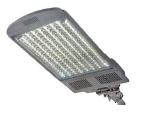 Характеристики источники света:Общая мощность – Вт: 90;Световой поток – lm: 11458;Количество светодиодов – 45 шт.Установка скамеек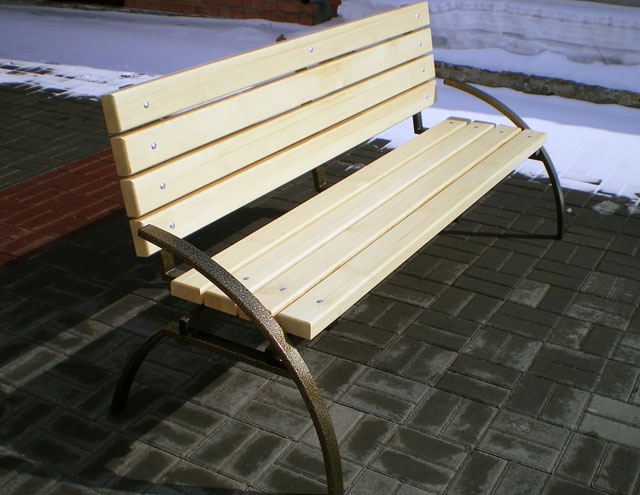 Характеристики:Длина – не менее 1,5 м;Ширина – не менее 0,38 м;Высота – не менее 0,6 мУстановка урн для мусора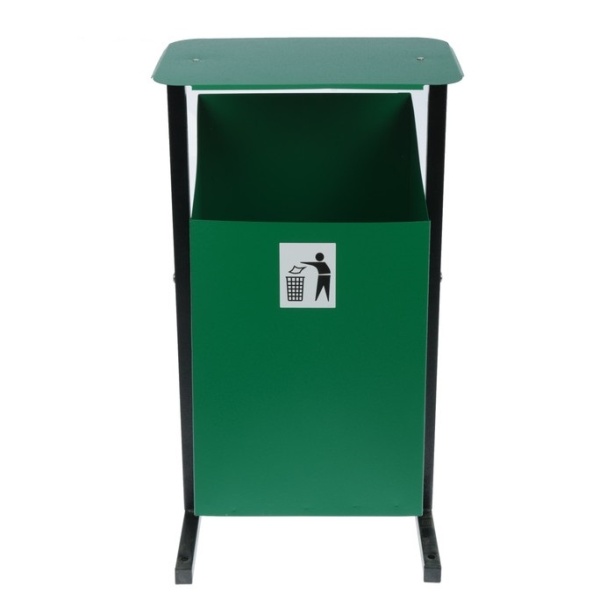 Характеристики:Высота – не менее 0,5 м;Ширина – не менее 0,3 м;Объём – не менее 24 л№ п/пНаименование мероприятияОтветственный исполнитель Сроки исполнения1Проведение инвентаризации уровня благоустройства индивидуальных жилых домов и земельных участков, предоставляемых для их размещения, в соответствии Порядком проведения инвентаризации дворовых и общественных территорий, уровня благоустройства индивидуальных жилых домов и земельных участков, предоставленных для их размещения, в Ханты-Мансийском автономном округе – Югре утвержденным постановлением Правительства Ханты-Мансийского автономного округа-Югры от 07.09.2017 №331-пАдминистрация городского поселения Коммунистический2019-2028 годы№ п/пУлица, № домаАдрес земельного участка/ кадастровый номерГод реализации мероприятияПримечание1.---№ п/пЮридическое лицоНаименование объекта, подлежащего благоустройствуАдрес объекта1.---